Publicado en Madrid el 02/09/2019 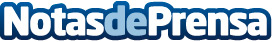 El estado de California elige Atos Public Safety LLC para modernizar su servicio de emergencias 9-1-1Ha firmado un contrato a 5 años cifrado en 198 millones de dólares con el Estado de California para transformar el sistema estatal de emergencias 9-1-1 en una plataforma de última generaciónDatos de contacto:Maria de la Plaza620 059 329Nota de prensa publicada en: https://www.notasdeprensa.es/el-estado-de-california-elige-atos-public Categorias: Internacional Nacional Telecomunicaciones Sociedad Emprendedores E-Commerce Ciberseguridad Dispositivos móviles Digital http://www.notasdeprensa.es